25 декабря 2015 года социальный педагог Майнского отделения Центр " Семья" приняла участие в проведении Новогодней ёлки для детей. Было показано , сказочное представление с развивающими играми и весёлыми песнями. В заключении все дети рассказывали стихотворения самому волшебному герою - Деду Морозу и получали праздничные подарки.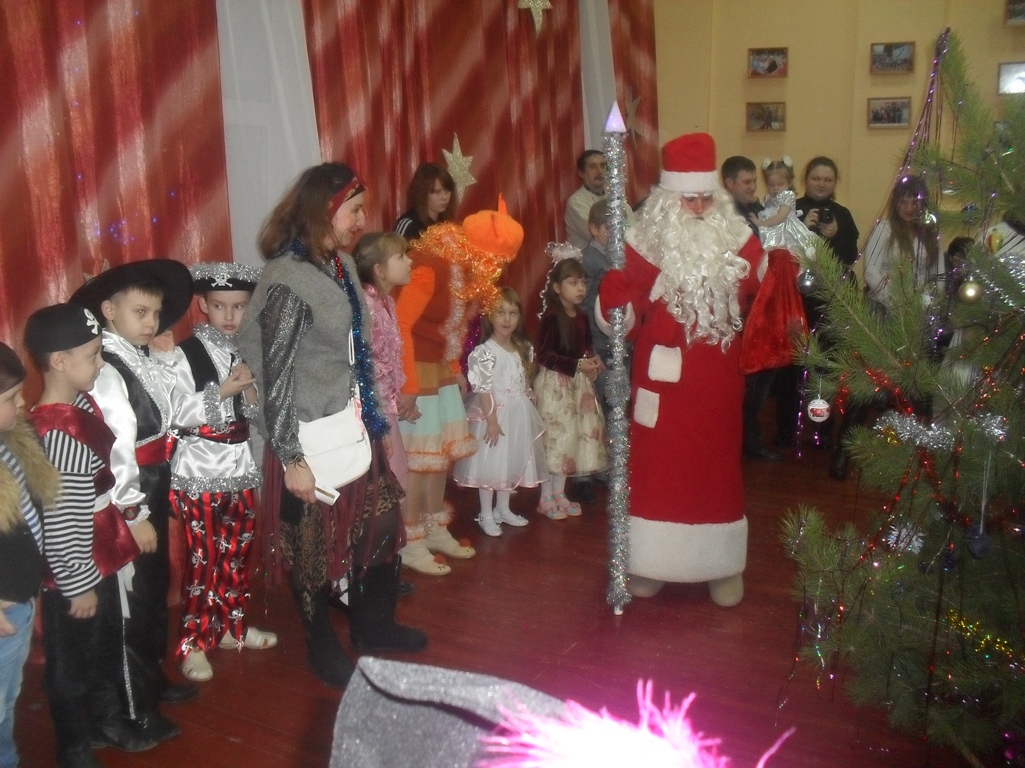 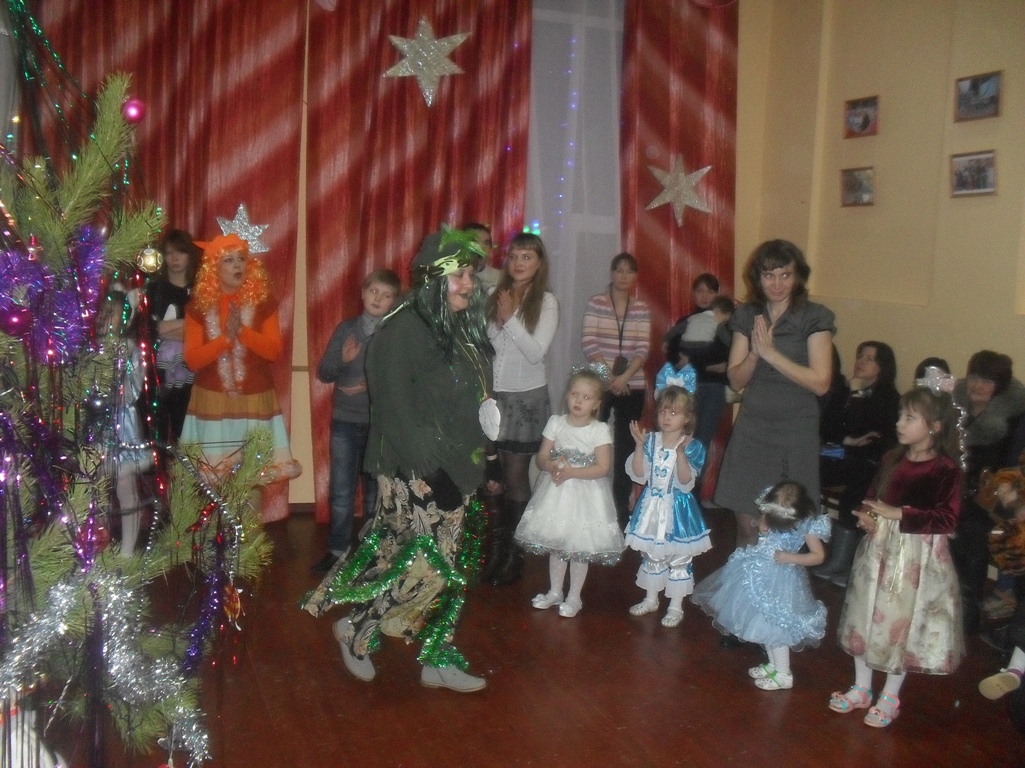 